MERSİN BÜYÜKŞEHİR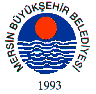 BELEDİYE MECLİSİ KARARIBirleşim Sayısı : (2)Oturum Sayısı : (1)Dönem Sayısı   : (1)Karar Tarihi    : 18/07/2014Karar Sayısı     : 303						  		  	 	  	 	Büyükşehir Belediye Meclisi 18/07/2014 Cuma Günü Belediye Başkanı Burhanettin KOCAMAZ başkanlığında Mersin Büyükşehir Belediyesi Kongre ve Sergi Sarayı Toplantı Salonunda toplandı.Gündem maddesi gereğince; Büyükşehir Belediye Meclisi’nin 14/07/2014 Tarih ve 239 Sayılı ara kararı ile İmar ve Bayındırlık Komisyonu’na havale edilen, Mersin İli, Toroslar İlçesi, Yalınayak Köyü, 24-N-I pafta, 8969 ada 1 ve 2 numaralı parseller için hazırlanan 1/5000 ölçekli nazım imar planı değişiklik teklifi ile ilgili; 17/07/2014 tarihli komisyon raporu katip üye tarafından okundu.KONUNUN GÖRÜŞÜLMESİ VE OYLANMASI SONUNDAİmar planı değişikliğine ilişkin Mersin İli, Toroslar İlçesi, Yalınayak Köyü, 24-N-I pafta, 8969 ada 1 ve 2 numaralı parseller için hazırlanan 1/5000 ölçekli nazım imar planı değişiklik teklifi Mersin Büyükşehir Belediye Meclisi’nin 14/07/2014 tarih ve 239 sayılı ara kararı ile İmar ve Bayındırlık Komisyonuna havale edilmiştir.Nazım imar planı değişikliğine konu edilen parseller yürürlükte bulunan 1/5000 ölçekli nazım imar planında 200 kişi/ha. yoğunluklu "gelişme konut alanı" olarak işaretlidir. Yürürlükte bulunan 1/1000 ölçekli uygulama imar planında ise E=2,00, TAKS=0,40 ve hmax.=21.50 metre yapılaşma koşullarına haiz "Konut Alanı" olarak planlanmıştır.İmar ve Bayındırlık Komisyonumuz tarafından dosya üzerinde ve ilgili mevzuat çerçevesinde yapılan incelemeler neticesinde; plan değişikliğine konu parsellerin 16.05.2008 tarih ve 258 sayılı kararı ile onaylanan 1/25000 ölçekli nazım imar planında "Konut Dışı Kentsel Çalışma Alanı" olması, nazım ve uygulama imar planlarında değişikliğe konu alanın çevresinin konut dışı kentsel çalışma alanı olarak planlı olması nedenleriyle 1/5000 ölçekli nazım imar planı değişiklik teklifinin kabulüne, komisyonumuz tarafından oybirliği ile karar verilmiştir. Denilmektedir. Yapılan oylama neticesinde, İmar ve Bayındırlık Komisyon raporunun kabulüne, mevcudun oy birliği ile karar verildi.Burhanettin KOCAMAZ		   Enver Fevzi KÖKSAL 		Ergün ÖZDEMİR       Meclis Başkanı			       Meclis Katibi	   		   Meclis Katibi